PPilots’ Limitation of Liability Act 1962Portfolio:Minister for TransportAgency:Department of TransportPilots’ Limitation of Liability Act 19621962/027 (11 Eliz. II No. 27)4 Oct 19624 Oct 1962Decimal Currency Act 19651965/11321 Dec 1965Act other than s. 4‑9: 21 Dec 1965 (see s. 2(1)); s. 4‑9: 14 Feb 1966 (see s. 2(2))Reprinted as at 12 Jul 2002 Reprinted as at 12 Jul 2002 Reprinted as at 12 Jul 2002 Reprinted as at 12 Jul 2002 Marine Safety (Domestic Commercial Vessel National Law Application) Act 2023 Pt. 10 Div. 42023/02424 Oct 202321 Dec 2023 (see s. 2(b) and SL 2023/203 cl. 2(b))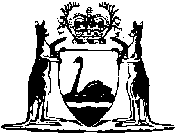 